


Name: ________________________________________Answer each question below.What do you know about Roundnet best practices?What if you don’t know what Roundnet best practices are?What experiences did you have today that can be used as evidence to support your ideas about best practices? Elaborate on each experience.(Write this answer on the back of this sheet.)- - - - - - - - - - - - - - - - - - - - - - - - - - - - - - - - - - - - - - - - - - - - 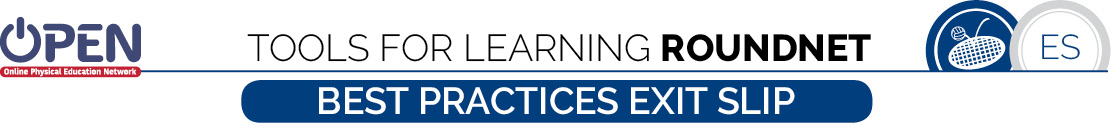 


Name: ________________________________________Answer each question below.What do you know about Roundnet best practices?What if you don’t know what Roundnet best practices are?What experiences did you have today that can be used as evidence to support your ideas about best practices? Elaborate on each experience.(Write this answer on the back of this sheet.)